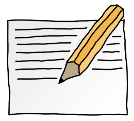 OPDRACHT 5.2: BijbaantjeBekijk voor het beantwoorden van de volgende vragen éérst naar:https://www.youtube.com/watch?v=sOg4NESyYAM (link 14, 2 minuten)Bekijk voor het beantwoorden van de volgende vragen éérst naar:https://www.youtube.com/watch?v=sOg4NESyYAM (link 14, 2 minuten)Bekijk voor het beantwoorden van de volgende vragen éérst naar:https://www.youtube.com/watch?v=sOg4NESyYAM (link 14, 2 minuten)Bekijk voor het beantwoorden van de volgende vragen éérst naar:https://www.youtube.com/watch?v=sOg4NESyYAM (link 14, 2 minuten)Bekijk voor het beantwoorden van de volgende vragen éérst naar:https://www.youtube.com/watch?v=sOg4NESyYAM (link 14, 2 minuten)Bekijk voor het beantwoorden van de volgende vragen éérst naar:https://www.youtube.com/watch?v=sOg4NESyYAM (link 14, 2 minuten)Heb je een bijbaantje (gehad)?	JA   /   NEEHeb je een bijbaantje (gehad)?	JA   /   NEEHeb je een bijbaantje (gehad)?	JA   /   NEEZo ja: welk bijbaantje?Zo ja: welk bijbaantje?Zo ja: welk bijbaantje?Bij welk bedrijf?Bij welk bedrijf?Bij welk bedrijf?Wat moe(s)t je daar doen?Wat moe(s)t je daar doen?Wat moe(s)t je daar doen?Wat maakt dit baantje aantrekkelijk en leuk of juist niet leuk?Wat maakt dit baantje aantrekkelijk en leuk of juist niet leuk?Wat maakt dit baantje aantrekkelijk en leuk of juist niet leuk?Waarom heb je een bijbaantje?Waarom heb je een bijbaantje?Waarom heb je een bijbaantje?Welk bijbaantje zou jij het allerliefste willen hebben? En waarom?Welk bijbaantje zou jij het allerliefste willen hebben? En waarom?Welk bijbaantje zou jij het allerliefste willen hebben? En waarom?Zou je dit werk later ook willen doen? Waarom wel of niet?Zou je dit werk later ook willen doen? Waarom wel of niet?Zou je dit werk later ook willen doen? Waarom wel of niet?